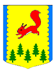 КРАСНОЯРСКИЙ КРАЙПИРОВСКИЙ МУНИЦИПАЛЬНЫЙ ОКРУГПИРОВСКИЙ ОКРУЖНОЙ СОВЕТ ДЕПУТАТОВРЕШЕНИЕ28.02.2023                                      с. Пировское                                  № 30- 320р О внесении изменений в решение Пировского окружного Совета депутатов от 29.06.2022 № 23-246р «Об утверждении Порядка организации и проведения собраний, конференций граждан в Пировском муниципальном округе Красноярского края»Рассмотрев заключение по результатам юридической экспертизы, в соответствии со статьями 29, 30 Федерального закона Российской Федерации от 06.10.2003 № 131-ФЗ «Об общих принципах организации местного самоуправления в Российской Федерации», действуя на основании Устава Пировского муниципального округа Красноярского края, Пировский окружной Совет депутатов РЕШИЛ:1. Внести в Приложение к Решению от 29.06.2022 № 23-246р «Об утверждении Порядка организации и проведения собраний, конференций граждан в Пировском муниципальном округе Красноярского края», далее по тексту «Приложение», следующие изменения: 1.1. Абзац третий пункта 1 статьи 1 Приложения – исключить. 1.2. В абзаце 2 пункта 2 статьи 3 Приложения слова «назначается Пировским окружным Советом депутатов или главой Пировского муниципального округа Красноярского края», заменить следующим образом «назначается соответственно Пировским окружным Советом депутатов или главой Пировского муниципального округа Красноярского края».1.3. Абзац 3 пункта 2 статьи 3 Приложения изложить в следующей редакции: «Собрание (конференция) граждан, проводимое по инициативе населения, назначается Пировским окружным Советом депутатов, в том числе по инициативе 3% населения соответствующей территории, подтвержденной подписями в подписных листах; собрание должно быть назначено в течении  20 дней с даты издания соответствующим органом правового акта, выражающего инициативу проведения собрания или с даты получения документов, подтверждающих инициативу населения. Орган назначивший собрание (конференцию), должен известить жителей муниципального округа о готовящемся собрании (конференции) не позднее чем за 10 дней до его проведения».1.4. Абзац 4 пункта 2 статьи 3 Приложения изложить в следующей редакции: «Порядок назначения и проведения собрания (конференции) граждан в целях осуществления территориального общественного самоуправления определяется решением Пировского окружного Совета депутатов».1.5. Пункт 1 статьи 9 Приложения изложить в следующей редакции:«Обращения, принятые собранием (конференцией) граждан, подлежат обязательному рассмотрению органами местного самоуправления и должностными лицами местного самоуправления, к компетенции которых отнесено решение содержащихся в обращениях вопросов».2. Контроль за исполнением настоящего Решения возложить на постоянную комиссию по социальной политике и вопросам местного самоуправления.3. Решение вступает в силу после официального опубликования в районной газете «Заря».Председатель Пировского окружного Совета депутатов                     И.о. Главы Пировского муниципального округа____________Г.И. Костыгина                    __________С.С. Ивченко